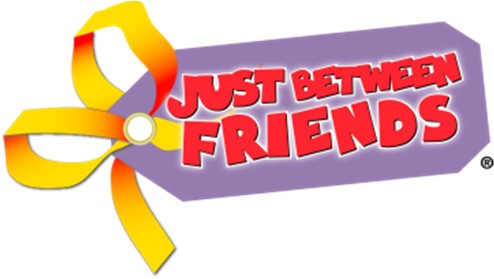 Just Between Friends of WaukeshaClothing items accepted at the Spring/Summer Sales EventLightweight and Summer Material OnlyPlease always Bring the Best of your Best and Price your items to SELL!Cap/Short Sleeve Shirts Long sleeve Shirts Tank Tops Dresses (Short, long sleeve or tank)Skorts Skirts Shorts Capri’s  Jeans Overalls (not lined) Lightweight Pajama’s (no fleece)SwimsuitsBeach Cover-Ups Jackets Zip Up HoodiesSweaters (cardigans)Shoes: All season shoes except no snow bootsJunior Clothes – Limit of 10 items (Sizes XS – Medium sell best)Maternity Clothes: Limit of 20 itemsDrawstring Policy: Due to Safety Standards regarding drawstrings we will be unable to accept a drawstring in clothing items sizes 0-16. This police include drawstrings in hoods, around the waist of upper garments and at waistbands. We will be able to accept items that have “fake” drawstrings commonly found on pants that are attached to garments. 